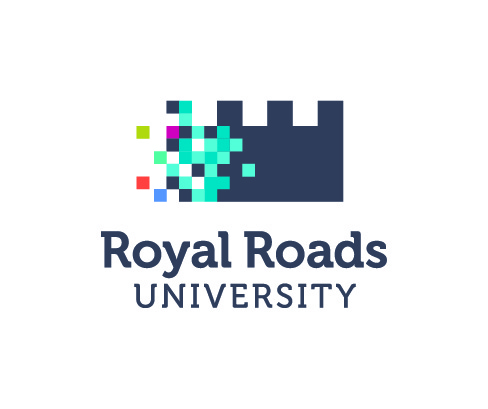 PART 1 – Employee DataPART 1 – Employee DataPART 1 – Employee DataPART 1 – Employee DataPART 1 – Employee DataPART 1 – Employee DataPART 1 – Employee DataEmployee Name:       Employee Name:       Employee Name:       Employee Ph #       Employee Ph #       Employee Ph #       Employee #       Supervisor’s Name:       Supervisor’s Name:       Supervisor’s Name:       Supervisor Ph #       Supervisor Ph #       Supervisor Ph #       Department:       PART 2 – Leave Option Selection PART 2 – Leave Option Selection PART 2 – Leave Option Selection PART 2 – Leave Option Selection PART 2 – Leave Option Selection PART 2 – Leave Option Selection PART 2 – Leave Option Selection Type of Leave Requested Sick Vacation Family Leave Bereavement Family Leave Bereavement Leave without Pay Other (Please Specify*)        Leave without Pay Other (Please Specify*)        Leave without Pay Other (Please Specify*)       Start Date (mm/dd/yy):       Start Date (mm/dd/yy):       Start Time:      Start Time:      Start Time:      Total Number of Hours Taken(take into account flex hours/schedule)Total Number of Hours Taken(take into account flex hours/schedule)End Date (mm/dd/yy):        End Date (mm/dd/yy):        End Time:       End Time:       End Time:       Total Number of Hours Taken(take into account flex hours/schedule)Total Number of Hours Taken(take into account flex hours/schedule)For detailed information on Types of Leave at RRU, RRU’s Vacation Policy and Maternity/Parental Leave information, please view documents on the Royal Roads website. CUPE and RRUFA employees please refer to your Collective Agreement. PART 3 – Employee CertificationPART 3 – Employee CertificationPART 3 – Employee CertificationUpon termination of employment, I agree to repay through payroll deductions (or other means) the value of any unearned vacation and/or unearned other leave taken.I authorize Payroll to deduct any vacation or other negative leave benefits owing from my final payI understand, as per Canada Revenue Agency regulations, repayment amounts will be equal to the gross benefit amounts paid to me.Upon termination of employment, I agree to repay through payroll deductions (or other means) the value of any unearned vacation and/or unearned other leave taken.I authorize Payroll to deduct any vacation or other negative leave benefits owing from my final payI understand, as per Canada Revenue Agency regulations, repayment amounts will be equal to the gross benefit amounts paid to me.Upon termination of employment, I agree to repay through payroll deductions (or other means) the value of any unearned vacation and/or unearned other leave taken.I authorize Payroll to deduct any vacation or other negative leave benefits owing from my final payI understand, as per Canada Revenue Agency regulations, repayment amounts will be equal to the gross benefit amounts paid to me.Employee Signature – I confirm I have read and am bound by the terms of these leaves & allowancesEmployee Signature – I confirm I have read and am bound by the terms of these leaves & allowancesDate PART 4 – Supervisor SectionPART 4 – Supervisor SectionPART 4 – Supervisor Section  Approved	      Denied     Reason if Denied:         Approved	      Denied     Reason if Denied:         Approved	      Denied     Reason if Denied:       Supervisor Signature:Supervisor Signature:DatePART 5 – Payroll – if pay action is requiredPART 5 – Payroll – if pay action is requiredPART 5 – Payroll – if pay action is requiredRequired Payroll Action Taken: Payroll Comments:  Payroll Comments:  Payroll Signature:Payroll Signature:Payroll Signature: